REPUBLIQUE ISLAMIQUE DE MAURITANIEHonneur- Fraternité-Justice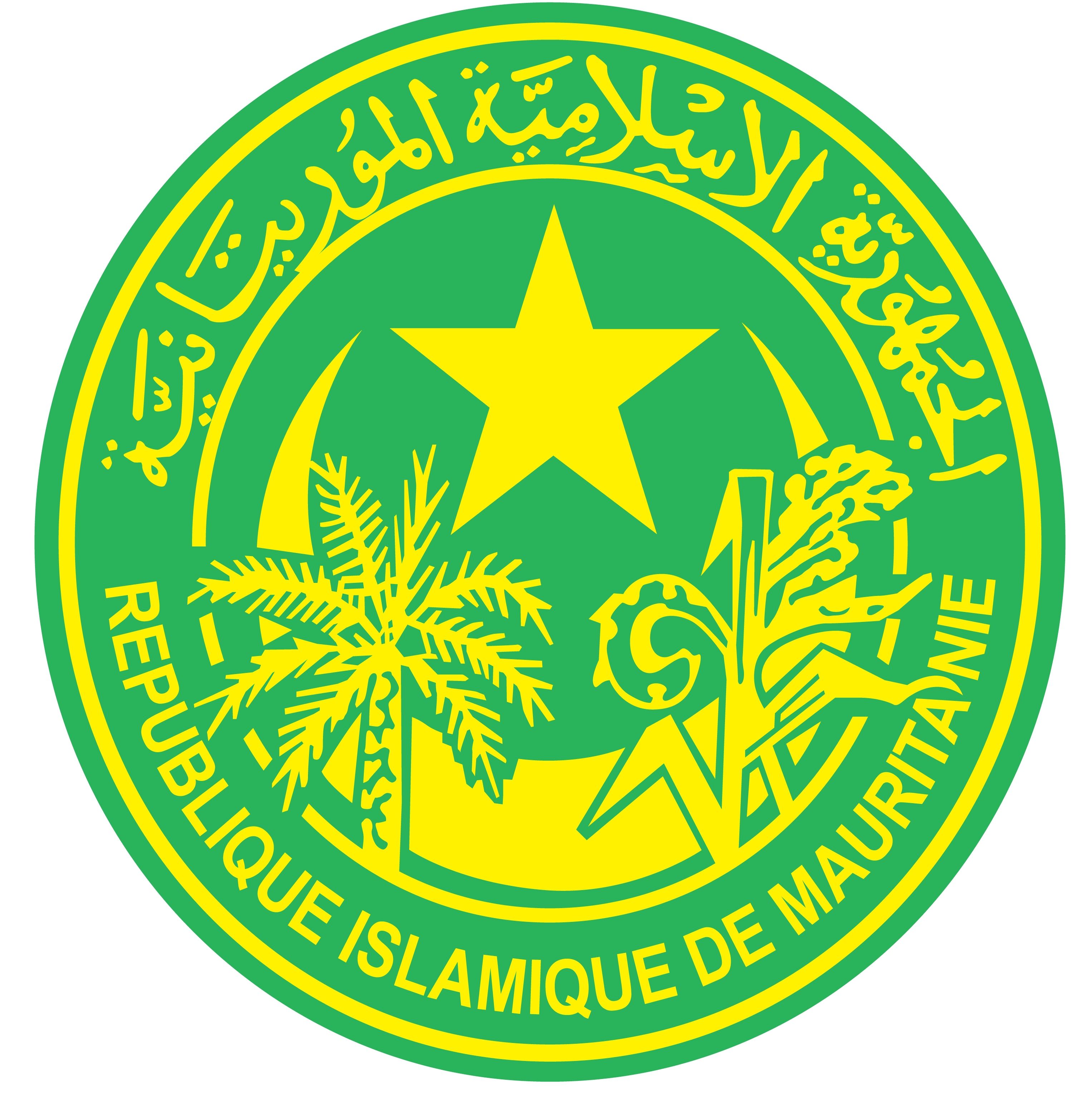 Ministère de la Transition Numérique, de l’Innovation et de la Modernisation de l’Administration( MTNIMA)Commission de Passation des Marchés Publics MESERSTICAvis déclarant un Appel d’offres InfructueuxAppel d’Offres Ouvert N°03/MTNIMA/2021, relatif à la mise à niveau et extension du réseau intranet administratif haut débit RIAD à NouakchottRéférence de la publication : armp.mrFinancement : Budget Etat Date limite de dépôt :28/10/2021 à 12H00Nombre des offres reçus : 4La commission déclare l’appel d’offres infructueuxCe présent avis ouvre le délai de cinq jours ouvrables pour exercer le droit de recours devant la commission de règlement des différends de l’Autorité de Régulation des Marchés Publics.Fait à Nouakchott, le 05/07/2022                                                                                       La PRMPSid Ahmed Mohamed YehdhihAdresse : CPMPMESRSTIC, Ksar, ILOT C ; Lot 15: Email: cpmpmesrstic@mesrstic.gov.mr